Додаток 70до рішення виконавчого комітетуМиргородської міської радивід «22» травня 2024 року № 267Керуюча справамивиконавчого комітету				                    Антоніна НІКІТЧЕНКО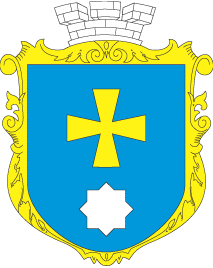 МИРГОРОДСЬКА МІСЬКА РАДАВИКОНАВЧИЙ КОМІТЕТМИРГОРОДСЬКА МІСЬКА РАДАВИКОНАВЧИЙ КОМІТЕТІнформаційна картаПризначення грошової компенсації за належні для отримання жилі приміщенняІК  3-4-901622*1.Орган, що надає послугуУправління соціального захисту населення Миргородської міської ради2.Місце подання документів Відділ «Центр надання адміністративних послуг» виконавчого комітету Миргородської міської ради вул. Гоголя,171/1,  тел/факс (05355) 5-03-18e-mail: cnap_mirgorod@ukr.netВіддалені робочі  місця відділу «Центр надання адміністративних послуг» виконавчого комітету Миргородської міської ради у сільських населених пунктахпонеділок - четвер з 8.00 до 17.00п’ятниця з 8.00 до 15.45перерва з 12.00 до 12.45Управління соціального захисту населення Миргородськоїміської ради (у разі зміни адреси проживання в межах МТГ та персональних даних внутрішньо переміщеної особи)вул.Гоголя,92, тел./факс (05355)5-32-81e-mail:uszn1632@adm-pl.gov.uaпонеділок - четвер з 8.00 до 17.00п’ятниця з 8.00 до 15.45перерва з 12.00 до 12.453.Підстава для отриманняОсоби з інвалідністю внаслідок війни 1 та 2 групи, члени сімей загиблих, особи з інвалідністю внаслідок війни 3 групи та учасники бойових дій з числа внутрішньо переміщених осіб, учасники бойових дій на території інших держав. 4.Перелік документів, необхідних для надання послуги та вимоги до них Постанова № 719 від від 19 жовтня 2016 року1. Заява. 2. Копії:2.1) документа, що посвідчує особу заявника, а у разі подання документів законним представником чи уповноваженою особою - документів, що посвідчують особу тих осіб, від імені яких подається заява, а також документа, який надає повноваження законному представникові чи уповноваженій особі представляти таких осіб, оформленого відповідно до законодавства, або єДокумента разом з унікальним електронним ідентифікатором (QR-кодом), що формуються засобами Єдиного державного вебпорталу електронних послуг (далі - Портал Дія), а також інформації про місце проживання (за наявності);2.2) посвідчення встановленого зразка згідно з додатком 2 до постанови Кабінету Міністрів України від 12 травня 1994 р. № 302 “Про порядок видачі посвідчень і нагрудних знаків ветеранів війни” (ЗП України, 1994 р., № 9, ст. 218; Офіційний вісник України, 2018 р., № 68, ст. 2294), що підтверджує статус члена сім’ї загиблого або особи з інвалідністю внаслідок війни;2.3) для осіб, статус яким надано відповідно до пункту 11 частини другої статті 7 та пункту 5 частини першої статті 101 Закону України “Про статус ветеранів війни, гарантії їх соціального захисту”, - довідки встановленого зразка згідно з додатками 1, 4 або 6 до Порядку надання та позбавлення статусу учасника бойових дій осіб, які захищали незалежність, суверенітет та територіальну цілісність України і брали безпосередню участь в антитерористичній операції, забезпеченні її проведення чи у здійсненні заходів із забезпечення національної безпеки і оборони, відсічі і стримування збройної агресії Російської Федерації в Донецькій та Луганській областях, забезпеченні їх здійснення, у заходах, необхідних для забезпечення оборони України, захисту безпеки населення та інтересів держави у зв’язку з військовою агресією Російської Федерації проти України, затвердженого постановою Кабінету Міністрів України від 20 серпня 2014 р. № 413 (Офіційний вісник України, 2014 р., № 73, ст. 2068; 2017 р., № 86, ст. 2614; 2018 р., № 42, ст. 1484; 2022 р., № 85, ст. 5274), про безпосередню участь особи в антитерористичній операції, забезпеченні її проведення і захисті незалежності, суверенітету та територіальної цілісності України або про участь особи у здійсненні заходів із забезпечення національної безпеки і оборони, відсічі і стримування збройної агресії Російської Федерації в Донецькій та Луганській областях, забезпеченні їх здійснення, або про безпосередню участь особи у заходах, необхідних для забезпечення оборони України, захисту безпеки населення та інтересів держави у зв’язку з військовою агресією Російської Федерації проти України; документів про залучення до виконання мобілізаційних завдань (замовлень) для участі у заходах, необхідних для забезпечення оборони України, захисту безпеки населення та інтересів держави у зв’язку з військовою агресію Російської Федерації проти України, - для працівників підприємств, установ, організацій; довідки медико-соціальної експертної комісії про групу та причину інвалідності - для осіб з інвалідністю;2.4) для осіб, статус яким надано відповідно до пунктів 12-14 частини другої статті 7 Закону України “Про статус ветеранів війни, гарантії їх соціального захисту” (особи з інвалідністю внаслідок війни), - довідки керівника Антитерористичного центру при СБУ, Генерального штабу Збройних Сил, передбаченої постановою Кабінету Міністрів України від 8 вересня 2015 р. № 685 “Про затвердження Порядку надання статусу особи з інвалідністю внаслідок війни особам, які отримали інвалідність внаслідок поранення, контузії, каліцтва або захворювання, одержаних під час безпосередньої участі в антитерористичній операції, здійсненні заходів із забезпечення національної безпеки і оборони, відсічі і стримування збройної агресії Російської Федерації в Донецькій та Луганській областях, забезпеченні їх проведення” (Офіційний вісник України, 2015 р., № 74, ст. 2434; 2018 р., № 23, ст. 782; 2019 р., № 30, ст. 1050), або рішення суду про встановлення факту добровільного забезпечення або добровільного залучення особи до забезпечення проведення антитерористичної операції та/або здійснення заходів із забезпечення національної безпеки і оборони, відсічі і стримування збройної агресії Російської Федерації у Донецькій та Луганській областях; довідки медико-соціальної експертної комісії про групу та причину інвалідності;2.5) документів, що посвідчують родинні стосунки між заявником і особою, яка загинула (пропала безвісти), померла, між малолітніми чи неповнолітніми дітьми і особою, яка загинула (пропала безвісти), померла, між особою з інвалідністю і членами його сім’ї, на яких нараховується грошова компенсація, які разом з ним перебувають на квартирному обліку, за технічної можливості відображення в електронному вигляді інформації, що міститься у свідоцтві про народження, виготовленому на паперовому бланку, що подається засобами Порталу Дія;2.6) документа військово-лікарської комісії, в якому визначено причинний зв’язок отриманих захворювань, поранень, контузій і каліцтв (свідоцтва про хворобу, довідки, витягу з протоколу, акта медичного огляду, постанови тощо), - у разі неможливості підтвердження причинного зв’язку поранення, контузії, каліцтва або захворювання з безпосередньою участю в антитерористичній операції чи здійсненні заходів із забезпечення національної безпеки і оборони, відсічі і стримування збройної агресії Російської Федерації у Донецькій та Луганській областях, забезпеченні їх здійснення, перебуваючи безпосередньо в районах та у період здійснення зазначених заходів;2.7) рішення виконавчого комітету районної, міської, районної в місті (у разі її утворення), селищної, сільської ради про взяття заявника та членів його сім’ї на квартирний облік;2.8) акта комісійного обстеження, складеного відповідно до Порядку виконання невідкладних робіт щодо ліквідації наслідків збройної агресії Російської Федерації, пов’язаних із пошкодженням будівель та споруд, затвердженого постановою Кабінету Міністрів України від 19 квітня 2022 р. № 473 (Офіційний вісник України, 2022 р., № 37, ст. 1981), та/або відомостей з Реєстру пошкодженого та знищеного майна після початку його впровадження та використання - за наявності у заявника та членів його сім’ї житлового приміщення, яке зруйноване (знищене) або стало непридатним для проживання внаслідок збройної агресії Російської Федерації, розташованого на підконтрольній Україні території;2.9) довідки (відомостей) про наявність/відсутність зареєстрованого до 31 грудня 2012 р. права власності на житло, яке розташоване в населених пунктах на підконтрольній Україні території, за заявником та членами його сім’ї, на яких нараховується грошова компенсація.У разі відсутності/неможливості одержання довідки (відомостей) про наявність/відсутність зареєстрованого до 31 грудня 2012 р. права власності на житло, яке розташоване в населених пунктах на підконтрольній Україні території, про такий факт заявник зазначає в заяві.Інформаційну довідку про зареєстровані речові права на нерухоме майно заявника та членів його сім’ї, на яких нараховується грошова компенсація, орган соціального захисту населення самостійно отримує з Державного реєстру речових прав на нерухоме майно; 2.10) довідки про взяття заявника, який перемістився, та членів його сім’ї, на яких нараховано грошову компенсацію, на облік внутрішньо переміщених осіб (далі - довідка про облік), передбаченої Порядком оформлення і видачі довідки про взяття на облік внутрішньо переміщеної особи, затвердженим постановою Кабінету Міністрів України від 1 жовтня 2014 р. № 509 “Про облік внутрішньо переміщених осіб” (Офіційний вісник України, 2014 р., № 81, ст. 2296; 2015 р., № 70, ст. 2312), або відображення в електронній формі інформації, що міститься в довідці, яка підтверджує факт внутрішнього переміщення і взяття на облік такої особи (електронної довідки), разом з унікальним електронним ідентифікатором (QR-кодом, штрих-кодом, цифровим кодом). Копія довідки/довідок, зазначена у цьому підпункті, додається до заяви уповноваженим органом самостійно. За бажанням заявника, який перемістився, копія довідки/довідок подається ним особисто;2.11) рішення комісії про призначення заявнику, який перемістився, грошової компенсації (витягу з протоколу засідання комісії) за попереднім місцем проживання.У разі відсутності копії рішення комісії про призначення грошової компенсації (витягу з протоколу засідання комісії) заявнику, який перемістився, за попереднім місцем проживання факт призначення йому грошової компенсації встановлюється на підставі відомостей, якими володіє структурний підрозділ з питань соціального захисту населення обласної, Київської міської держадміністрації (далі - регіональний орган соціального захисту населення) або які містяться в інформації про потребу в наданні грошової компенсації за належні для отримання жилі приміщення.2.12) довідки про притягнення до кримінальної відповідальності, відсутність (наявність) судимості або обмежень, передбачених кримінальним процесуальним законодавством.Інформацію про задеклароване (зареєстроване) місце проживання (перебування) та адресу фактичного місця проживання, наявність/відсутність у заявника та членів його сім’ї, на яких розраховується грошова компенсація, майнових прав на об’єкти незавершеного житлового будівництва, виплату одноразової грошової допомоги та про те, що заявнику або членам його сім’ї не надавалося житло раніше, призначалася/не призначалася грошова компенсація на території, на якій ведуться бойові дії, не виплачувалася грошова компенсація за рахунок бюджетних та благодійних коштів, залучених коштів суб’єктів господарювання, інших джерел, не заборонених законодавством, як члену сім’ї особи, яка загинула (пропала безвісти), померла, або як особі з інвалідністю, заявник зазначає в заяві.До заяви додається також згода (викладена письмово у довільній формі) членів сім’ї особи з інвалідністю (крім малолітніх та неповнолітніх дітей), на яких нараховується грошова компенсація, щодо включення їх у розрахунок грошової компенсації.Постанова № 214 від 28 березня 2018 року1. Заява.2. Копії:2.1) документа, що посвідчує особу заявника, а у разі подання документів законним представником чи уповноваженою особою - документів, що посвідчують особу тих осіб, від імені яких подається заява, а також документа, який надає повноваження законному представникові чи уповноваженій особі представляти таких осіб, оформленого відповідно до законодавства, або єДокумента разом з унікальним електронним ідентифікатором (QR-кодом), що формуються засобами Єдиного державного вебпорталу електронних послуг (далі - Портал Дія), а також інформації про місце проживання (за наявності);2.2) посвідчення встановленого зразка згідно з додатком 2 до постанови Кабінету Міністрів України від 12 травня 1994 р. № 302 “Про порядок видачі посвідчень і нагрудних знаків ветеранів війни” (ЗП України, 1994 р., № 9, ст. 218; Офіційний вісник України, 2018 р., № 68, ст. 2294), що підтверджує статус члена сім’ї загиблого або особи з інвалідністю внаслідок війни;2.3) для осіб, статус яким установлено відповідно до пункту 7 частини другої статті 7 Закону України “Про статус ветеранів війни, гарантії їх соціального захисту”, - довідки медико-соціальної експертної комісії про групу та причину інвалідності;2.4) постанови військово-лікарської комісії;2.5) для членів сімей осіб, які загинули (пропали безвісти), померли, - виданої військовим комісаріатом довідки про безпосередню участь загиблої (померлої) особи в бойових діях на території інших держав, перелік яких визначено постановою Кабінету Міністрів України від 8 лютого 1994 р. № 63 “Про організаційні заходи щодо застосування Закону України “Про статус ветеранів війни, гарантії їх соціального захисту”;2.6) документів, що посвідчують родинні стосунки між заявником і особою, яка загинула (пропала безвісти), померла, між малолітніми та неповнолітніми дітьми і особою, яка загинула (пропала безвісти), померла, між особою з інвалідністю і членами її сім’ї, на яких нараховується грошова компенсація, та які разом з ним перебувають на квартирному обліку, за технічної можливості відображення в електронному вигляді інформації, що міститься у свідоцтві про народження, виготовленому на паперовому бланку, що подається засобами Порталу Дія; 2.7) рішення виконавчого комітету районної, міської, районної в місті (у разі її утворення), селищної, сільської ради про взяття заявника та членів його сім’ї на квартирний облік; 2.8) акта комісійного обстеження, складеного відповідно до Порядку виконання невідкладних робіт щодо ліквідації наслідків збройної агресії Російської Федерації, пов’язаних із пошкодженням будівель та споруд, затвердженого постановою Кабінету Міністрів України від 19 квітня 2022 р. № 473 (Офіційний вісник України, 2022 р., № 37, ст. 1981), та/або відомостей з Реєстру пошкодженого та знищеного майна після початку його впровадження та використання - за наявності у заявника та членів його сім’ї житлового приміщення, яке зруйноване (знищене) або стало непридатним для проживання внаслідок збройної агресії Російської Федерації, розташованого на підконтрольній Україні території;2.9) довідки (відомостей) про наявність/відсутність зареєстрованого до 31 грудня 2012 р. права власності на житло, яке розташоване в населених пунктах на підконтрольній Україні території, за заявником та членами його сім’ї, на яких нараховується грошова компенсація.У разі відсутності/неможливості одержання довідки (відомостей) про наявність/відсутність зареєстрованого до 31 грудня 2012 р. права власності на житло, яке розташоване в населених пунктах на підконтрольній Україні території, про такий факт заявник зазначає в заяві.Інформаційну довідку про зареєстровані речові права на нерухоме майно заявника та членів його сім’ї, на яких нараховується грошова компенсація, орган соціального захисту населення самостійно отримує з Державного реєстру речових прав на нерухоме майно; Інформаційну довідку про зареєстровані після 31 грудня 2012 р. речові права на нерухоме майно заявника та членів його сім’ї, яких включено в розрахунок грошової компенсації, орган соціального захисту населення самостійно отримує з Державного реєстру речових прав на нерухоме майно.2.10) довідки про взяття заявника, який перемістився, та членів його сім’ї, на яких нараховано грошову компенсацію, на облік внутрішньо переміщених осіб (далі - довідка про облік), передбаченої Порядком оформлення і видачі довідки про взяття на облік внутрішньо переміщеної особи, затвердженим постановою Кабінету Міністрів України від 1 жовтня 2014 р. № 509 “Про облік внутрішньо переміщених осіб” (Офіційний вісник України, 2014 р., № 81, ст. 2296; 2015 р., № 70, ст. 2312), або відображення в електронній формі інформації, що міститься в довідці, яка підтверджує факт внутрішнього переміщення і взяття на облік такої особи (електронної довідки), разом з унікальним електронним ідентифікатором (QR-кодом, штрих-кодом, цифровим кодом). Копія довідки/довідок, зазначена у цьому підпункті, додається до заяви уповноваженим органом самостійно. За бажанням заявника, який перемістився, копія довідки/довідок подається ним особисто;2.11) рішення комісії про призначення заявнику, який перемістився, грошової компенсації (витягу з протоколу засідання комісії) за попереднім місцем проживання.У разі відсутності копії рішення комісії про призначення грошової компенсації (витягу з протоколу засідання комісії) заявнику, який перемістився, за попереднім місцем проживання факт призначення йому грошової компенсації встановлюється на підставі відомостей, якими володіє структурний підрозділ з питань соціального захисту населення обласної, Київської міської держадміністрації (далі - регіональний орган соціального захисту населення) або які містяться в інформації про потребу в наданні грошової компенсації за належні для отримання жилі приміщення.2.12) довідки про притягнення до кримінальної відповідальності, відсутність (наявність) судимості або обмежень, передбачених кримінальним процесуальним законодавством.Інформацію про задеклароване (зареєстроване) місце проживання (перебування) та адресу фактичного місця проживання, наявність/відсутність у заявника та членів його сім’ї, на яких розраховується грошова компенсація, майнових прав на об’єкти незавершеного житлового будівництва та про те, що заявнику або членам його сім’ї не надавалося житло раніше, призначалася/не призначалася грошова компенсація на території, на якій ведуться бойові дії, не виплачувалася грошова компенсація за рахунок бюджетних та благодійних коштів, залучених коштів суб’єктів господарювання, інших джерел, не заборонених законодавством, як члену сім’ї особи, яка загинула (пропала безвісти), померла, або як особі з інвалідністю, заявник зазначає в заяві.До заяви додається також згода (викладена письмово в довільній формі) членів сім’ї особи з інвалідністю (крім малолітніх та/або неповнолітніх дітей), на яких нараховується грошова компенсація, на включення їх у розрахунок грошової компенсації. Постанова № 280 від 18 квітня 2018 р.1. Заява.2. Копії:2.1) документа, що посвідчує внутрішньо переміщену особу, а у разі подання документів законним представником чи уповноваженим представником - документа, що посвідчує особу того, від імені якого подається заява, а також документа, яким надано повноваження законному представникові чи уповноваженому представникові представляти таких осіб, оформленого відповідно до законодавства, або єДокумента разом з унікальним електронним ідентифікатором (QR-кодом), що формуються засобами Єдиного державного вебпорталу електронних послуг (далі - Портал Дія), а також інформації про місце проживання (за наявності); 2.2) посвідчення встановленого зразка згідно з додатком 2 до постанови Кабінету Міністрів України від 12 травня 1994 р. № 302 “Про порядок видачі посвідчень і нагрудних знаків ветеранів війни” (ЗП України, 1994 р., № 9, ст. 218; Офіційний вісник України, 2018 р., № 68, ст. 2294), що підтверджує статус учасника бойових дій або особи з інвалідністю внаслідок війни;2.3) для осіб, статус яким надано відповідно до пункту 19 частини першої статті 6 Закону України “Про статус ветеранів війни, гарантії їх соціального захисту”, - довідки про безпосередню участь особи в антитерористичній операції, забезпеченні її проведення або довідки про безпосередню участь у здійсненні до 1 червня 2018 р. заходів із забезпечення національної безпеки і оборони, відсічі і стримування збройної агресії Російської Федерації в Донецькій та Луганській областях, забезпеченні їх здійснення і захисті незалежності, суверенітету та територіальної цілісності України за формами згідно з додатками 1 і 4 до Порядку надання та позбавлення статусу учасника бойових дій осіб, які захищали незалежність, суверенітет та територіальну цілісність України і брали безпосередню участь в антитерористичній операції, забезпеченні її проведення чи у здійсненні заходів із забезпечення національної безпеки і оборони, відсічі і стримування збройної агресії Російської Федерації в Донецькій та Луганській областях, забезпеченні їх здійснення, затвердженого постановою Кабінету Міністрів України від 20 серпня 2014 р. № 413 (Офіційний вісник України, 2014 р., № 73, ст. 2068; 2017 р., № 86, ст. 2614; 2018 р., № 42, ст. 1484); 2.4) для осіб, статус яким надано відповідно до пункту 20 частини першої статті 6 Закону України “Про статус ветеранів війни, гарантії їх соціального захисту”, - документів, передбачених пунктом 4 Порядку надання та позбавлення статусу учасника бойових дій осіб, які захищали незалежність, суверенітет та територіальну цілісність України і брали безпосередню участь в антитерористичній операції, забезпеченні її проведення чи у здійсненні заходів із забезпечення національної безпеки і оборони, відсічі і стримування збройної агресії російської федерації в Донецькій та Луганській областях, забезпеченні їх здійснення, затвердженого постановою Кабінету Міністрів України від 20 серпня 2014 р. № 413 (Офіційний вісник України, 2014 р., № 73, ст. 2068; 2017 р., № 86, ст. 2614; 2018 р., № 42, ст. 1484), які є підставою для надання особам статусу учасника бойових дій;2.41) для осіб, статус яким надано відповідно до пункту 21 частини першої статті 6 Закону України “Про статус ветеранів війни, гарантії їх соціального захисту”, - рішення міжвідомчої комісії з питань розгляду матеріалів про визнання учасниками бойових дій та виплати одноразової грошової допомоги в разі загибелі (смерті) або інвалідності волонтера і деяких інших категорій осіб відповідно до Закону України “Про статус ветеранів війни, гарантії їх соціального захисту”, яка утворюється Мінветеранів;2.5) для осіб, статус яким надано відповідно до пункту 11 частини другої статті 7 Закону України “Про статус ветеранів війни, гарантії їх соціального захисту”, - довідки про безпосередню участь особи в антитерористичній операції, забезпеченні її проведення або довідки про безпосередню участь у здійсненні до 1 червня 2018 р. заходів із забезпечення національної безпеки і оборони, відсічі і стримування збройної агресії Російської Федерації в Донецькій та Луганській областях, забезпеченні їх здійснення і захисті незалежності, суверенітету та територіальної цілісності України за формами згідно з додатками 1 і 4 до Порядку надання та позбавлення статусу учасника бойових дій осіб, які захищали незалежність, суверенітет та територіальну цілісність України і брали безпосередню участь в антитерористичній операції, забезпеченні її проведення чи у здійсненні заходів із забезпечення національної безпеки і оборони, відсічі і стримування збройної агресії Російської Федерації в Донецькій та Луганській областях, забезпеченні їх здійснення, затвердженого постановою Кабінету Міністрів України від 20 серпня 2014 р. № 413, довідки медико-соціальної експертної комісії про групу та причину інвалідності та/або документа військово-лікарської комісії, в якому визначено причинний зв’язок отриманих захворювань, поранень, контузій і каліцтв (свідоцтва про хворобу, довідки, витягу з протоколу, акта медичного огляду, постанови тощо);2.6) для осіб, статус яким надано відповідно до пунктів 12-14 частини другої статті 7 Закону України “Про статус ветеранів війни, гарантії їх соціального захисту”, - документів, передбачених постановою Кабінету Міністрів України від 8 вересня 2015 р. № 685 “Про затвердження Порядку надання статусу особи з інвалідністю внаслідок війни особам, які отримали інвалідність внаслідок поранення, контузії, каліцтва або захворювання, одержаних під час безпосередньої участі в антитерористичній операції, здійсненні заходів із забезпечення національної безпеки і оборони, відсічі і стримування збройної агресії Російської Федерації в Донецькій та Луганській областях, забезпеченні їх проведення” (Офіційний вісник України, 2015 р., № 4, ст. 2434; 2018 р., № 23, ст. 782; 2019 р., № 30, ст. 1050), які є підставою для надання особам статусу особи з інвалідністю внаслідок війни, або рішення суду про встановлення факту добровільного забезпечення або добровільного залучення особи до забезпечення проведення антитерористичної операції, здійснення заходів із забезпечення національної безпеки і оборони, відсічі і стримування збройної агресії Російської Федерації у Донецькій та Луганській областях у разі відсутності зазначеної довідки; довідки медико-соціальної експертної комісії про групу та причину інвалідності; Якщо орган соціального захисту населення за місцем перебування на квартирному обліку внутрішньо переміщеної особи не приймав рішення про встановлення їй статусу особи з інвалідністю внаслідок війни, що дає право на отримання грошової компенсації, він надсилає запит для отримання документів до органу соціального захисту населення, що приймав таке рішення. Запит надсилається не пізніше ніж протягом наступного робочого дня з дати подання заяви та розглядається відповідним органом соціального захисту населення протягом одного робочого дня з дати його надходження;2.7) довідки про взяття внутрішньо переміщеної особи та членів її сім’ї, на яких нараховується грошова компенсація, на облік внутрішньо переміщених осіб, передбаченої Порядком оформлення і видачі довідки про взяття на облік внутрішньо переміщеної особи, затвердженим постановою Кабінету Міністрів України від 1 жовтня 2014 р. № 509 (Офіційний вісник України, 2014 р., № 81, ст. 2296; 2015 р., № 70, ст. 2312), або відображення в електронній формі інформації, що міститься в довідці, яка підтверджує факт внутрішнього переміщення і взяття на облік такої особи (електронної довідки), разом з унікальним електронним ідентифікатором (QR-кодом, штрих-кодом, цифровим кодом). Копія довідки, зазначена у цьому підпункті, додається до заяви органом соціального захисту населення самостійно. За бажанням внутрішньо переміщеної особи копія довідки подається нею особисто;2.8) документів, що підтверджують родинні стосунки між внутрішньо переміщеною особою і членами її сім’ї, на яких нараховується грошова компенсація, які разом з нею перебувають на квартирному обліку, за технічної можливості відображення в електронному вигляді інформації, що міститься у свідоцтві про народження, виготовленому на паперовому бланку, що подається засобами Порталу Дія;2.9) рішення виконавчого комітету районної, міської, районної в місті (у разі її утворення), селищної, сільської ради про взяття внутрішньо переміщеної особи та членів її сім’ї на квартирний облік;2.10) акта комісійного обстеження та/або відомостей з Реєстру пошкодженого та знищеного майна після початку його впровадження та використання - за наявності у внутрішньо переміщеної особи та членів її сім’ї житлового приміщення, яке зруйноване (знищене) або стало непридатним для проживання внаслідок збройної агресії Російської Федерації, розташованого на підконтрольній Україні території; 2.11) довідки (відомостей) про наявність/відсутність зареєстрованого до 31 грудня 2012 р. права власності на житло, яке розташоване в населених пунктах на підконтрольній Україні території, за внутрішньо переміщеною особою та членами її сім’ї, на яких нараховується грошова компенсація.У разі відсутності/неможливості одержання довідки (відомостей) про наявність/відсутність зареєстрованого до 31 грудня 2012 р. права власності на житло, яке розташоване в населених пунктах на підконтрольній Україні території, про цей факт заявник зазначає в заяві;2.12) рішення комісії про призначення внутрішньо переміщеній особі, яка перемістилася з території, на якій ведуться бойові дії, грошової компенсації (витягу з протоколу засідання комісії) за попереднім місцем проживання, а також про перегляд рішення про призначення грошової компенсації у зв’язку із зміною показників опосередкованої вартості спорудження житла згідно з наказом Мінрегіону від 16 грудня 2021 р. № 337 “Про показники опосередкованої вартості спорудження житла за регіонами України” - для внутрішньо переміщеної особи, яка перемістилася з території, на якій ведуться бойові дії, і якій грошову компенсацію виплачено не в повному обсязі за попереднім місцем проживання.У разі відсутності копій документів, зазначених у цьому підпункті, факт призначення внутрішньо переміщеній особі, яка перемістилася з території, на якій ведуться бойові дії, грошової компенсації (перегляду розміру призначеної грошової компенсації у зв’язку із зміною показників опосередкованої вартості спорудження житла) встановлюється на підставі відомостей, якими володіє структурний підрозділ з питань соціального захисту населення обласних та Київської міської держадміністрацій (далі - регіональний орган соціального захисту населення), та/або які містяться в інформації про потребу в наданні грошової компенсації за належні для отримання жилі приміщення, поданій до Мінветеранів відповідно до Порядку та умов надання субвенції з державного бюджету місцевим бюджетам на виплату грошової компенсації за належні для отримання жилі приміщення для внутрішньо переміщених осіб, які захищали незалежність, суверенітет та територіальну цілісність України, затверджених постановою Кабінету Міністрів України від 18 квітня 2018 р. № 280 “Питання забезпечення житлом внутрішньо переміщених осіб, які захищали незалежність, суверенітет та територіальну цілісність України” (Офіційний вісник України, 2018 р., № 35, ст. 1231; 2021 р., № 66, ст. 4187).2.13) довідки про притягнення до кримінальної відповідальності, відсутність (наявність) судимості або обмежень, передбачених кримінальним процесуальним законодавством України.Інформаційну довідку про зареєстровані речові права на нерухоме майно внутрішньо переміщеної особи і членів її сім’ї, на яких нараховується грошова компенсація, орган соціального захисту населення самостійно отримує з Державного реєстру речових прав на нерухоме майно.Інформацію про задеклароване (зареєстроване) місце проживання (перебування) та адресу фактичного місця проживання, наявність/відсутність у внутрішньо переміщеної особи та членів її сім’ї, на яких нараховується грошова компенсація, майнових прав на об’єкти незавершеного житлового будівництва та про те, що внутрішньо переміщеній особі або членам її сім’ї не надавалося житло, раніше призначалася/не призначалася грошова компенсація на території, на якій ведуться бойові дії, і не виплачувалася грошова компенсація за належні для отримання жилі приміщення за рахунок бюджетних та благодійних коштів, залучених коштів суб’єктів господарювання, інших джерел, не заборонених законодавством, внутрішньо переміщена особа зазначає в заяві.До заяви додається також згода (викладена письмово у довільній формі) членів сім’ї внутрішньо переміщеної особи (крім малолітніх та неповнолітніх дітей), на яких нараховується грошова компенсація, щодо включення їх у розрахунок грошової компенсації.Копії документів завіряються посадовою особою управління соціального захисту населення або центру надання адміністративних послуг, яка/який прийняв  заяву5.Оплата Безоплатно6.Результат послугиПризначення/відмова в призначенні грошової компенсації7. Термін виконанняПротягом 30 робочих днів (за умови подання повного пакету документів)8.Спосіб подання документів документів/ Особисто заявником9.Перелік підстав для відмови у наданні адміністративної послуги   Постанова № 719 від від 19 жовтня 2016 року1) особа, яка загинула (пропала безвісти), померла, не належала до осіб, визначених пунктами 2-5 частини першої статті 101 Закону України “Про статус ветеранів війни, гарантії їх соціального захисту”;2) особа, яка загинула (пропала безвісти), померла, або особа з інвалідністю не брала безпосередню участь в антитерористичній операції та/або здійсненні заходів із забезпечення національної безпеки і оборони, відсічі і стримування збройної агресії Російської Федерації у Донецькій та Луганській областях, та/або у заходах, необхідних для забезпечення оборони України, захисту безпеки населення та інтересів держави, у зв’язку з військовою агресією Російської Федерації проти України (відсутні документи, визначені у підпунктах 3 і 4 пункту 8 цього Порядку);3) член сім’ї особи, яка загинула (пропала безвісти), померла, не належить до членів сім’ї осіб, визначених в абзацах дванадцятому - вісімнадцятому статті 101 Закону України “Про статус ветеранів війни, гарантії їх соціального захисту”;4) особа з інвалідністю не належить до осіб, визначених у пунктах 11-14 частини другої статті 7 Закону України “Про статус ветеранів війни, гарантії їх соціального захисту”;5) заявник не перебуває на квартирному обліку;6) заявник є членом сім’ї особи, яка загинула (пропала безвісти), померла, за категорією, нижчою, ніж категорія, до якої належить інший член цієї ж сім’ї особи, яка загинула (пропала безвісти), померла, в разі одночасного подання ними заяви про отримання грошової компенсації;7) заявник є членом сім’ї особи, яка загинула (пропала безвісти), померла, за категорією, нижчою, ніж категорія, до якої належить інший член цієї ж сім’ї, який вже отримав житло або грошову компенсацію, - до виплати грошової компенсації всім членам сімей осіб, які загинули (пропали безвісти), померли, і мають першочергове право на таку виплату;8) заявнику вже надавалося житло або вже виплачувалася грошова компенсація як члену сім’ї особи, яка загинула (пропала безвісти), померла, або як особі з інвалідністю за рахунок бюджетних та благодійних коштів, залучених коштів суб’єктів господарювання, інших джерел, не заборонених законодавством;9) заявник та члени його сім’ї, на яких було розраховано грошову компенсацію, володіють майновими правами на об’єкти незавершеного житлового будівництва чи правом власності на житлове приміщення, що відповідає нормі жилої площі, визначеної статтею 47 Житлового кодексу України (на кожного члена сім’ї), що розташовані в населених пунктах на підконтрольній Україні території (крім житлового приміщення, яке зруйноване (знищене) або стало непридатним для проживання внаслідок збройної агресії Російської Федерації, зокрема з моменту введення воєнного стану), або таке нерухоме майно було відчужено протягом п’яти років, що передують даті подання заяви про призначення грошової компенсації;10) подання недостовірних відомостей;11) наявність обвинувального вироку суду у зв’язку із вчиненням заявником злочину проти України;12) виплата одноразової грошової допомоги. Члени сім’ї особи, яка загинула (пропала безвісти), померла, яким було відмовлено в призначенні грошової компенсації згідно з підпунктами 6 і 7 пункту 14 цього Порядку, мають право на отримання грошової компенсації після виплати такої компенсації всім членам сімей осіб, які загинули (пропали безвісти), померли, і мають першочергове право на таку виплату.Постанова № 214 від 28 березня 2018 року1) особа, яка загинула (пропала безвісти), померла, не належала до осіб, статус яким встановлено відповідно до пунктів 2, 13-15 частини першої статті 6 Закону України “Про статус ветеранів війни, гарантії їх соціального захисту”;2) особа з інвалідністю не належить до осіб, які брали участь у бойових діях на території інших держав, та одержала інвалідність внаслідок поранення, контузії, каліцтва або захворювання, що пов’язані з перебуванням у таких державах;3) член сім’ї особи, яка загинула (пропала безвісти), померла, не належить до членів сім’ї, визначених в абзацах шостому - дванадцятому пункту 1 статті 10 Закону України “Про статус ветеранів війни, гарантії їх соціального захисту”;4) заявник не перебуває на квартирному обліку;5) категорія заявника як члена сім’ї особи, яка загинула (пропала безвісти), померла, є нижчою, ніж категорія, до якої належить інший член сім’ї особи, яка загинула (пропала безвісти), померла, у разі одночасного подання ними заяви про отримання грошової компенсації;6) категорія заявника як члена сім’ї особи, яка загинула (пропала безвісти), померла, є нижчою, ніж категорія, до якої належить інший член його сім’ї, який вже отримав житло або грошову компенсацію, - до виплати грошової компенсації всім членам сімей осіб, які загинули (пропали безвісти), померли та мають першочергове право на таку виплату;7) заявникові вже надавалося житло або вже виплачувалася грошова компенсація як члену сім’ї особи, яка загинула (пропала безвісти), померла, або як особі з інвалідністю за рахунок бюджетних та благодійних коштів, залучених коштів суб’єктів господарювання, інших джерел, не заборонених законодавством;8) заявник та члени його сім’ї, на яких було розраховано грошову компенсацію, володіють майновими правами на об’єкти незавершеного житлового будівництва чи правом власності на житлове приміщення, що відповідає нормі жилої площі, визначеної статтею 47 Житлового кодексу України (на кожного члена сім’ї), що розташовані в населених пунктах на підконтрольній Україні території (крім житлового приміщення, яке зруйноване (знищене) або стало непридатним для проживання внаслідок збройної агресії Російської Федерації, зокрема з моменту введення воєнного стану), або таке нерухоме майно було відчужено протягом п’яти років, що передують даті подання заяви про призначення грошової компенсації;9) подання недостовірних відомостей;10) наявність обвинувального вироку суду у зв’язку із вчиненням заявником злочину проти України.15. Члени сім’ї особи, яка загинула (пропала безвісти), померла, яким було відмовлено в призначенні грошової компенсації згідно мають право на отримання грошової компенсації після виплати такої компенсації всім членам сімей осіб, які загинули (пропали безвісти), померли, які перебувають на обліку в Реєстрі та мають першочергове право на таку виплату.Члени сім’ї особи, яка загинула (пропала безвісти), померла, яким було відмовлено в призначенні грошової компенсації згідно з підпунктами 5 і 6 пункту 14 цього Порядку, мають право на отримання грошової компенсації після виплати такої компенсації всім членам сімей осіб, які загинули (пропали безвісти), померли та мають першочергове право на таку виплату.Постанова № 280 від 18 квітня 2018 р.1) особа, яка загинула (пропала безвісти), померла, не належала до осіб, статус яким встановлено відповідно до пунктів 2, 13-15 частини першої статті 6 Закону України “Про статус ветеранів війни, гарантії їх соціального захисту”;2) особа з інвалідністю не належить до осіб, які брали участь у бойових діях на території інших держав, та одержала інвалідність внаслідок поранення, контузії, каліцтва або захворювання, що пов’язані з перебуванням у таких державах;3) член сім’ї особи, яка загинула (пропала безвісти), померла, не належить до членів сім’ї, визначених в абзацах шостому - дванадцятому пункту 1 статті 10 Закону України “Про статус ветеранів війни, гарантії їх соціального захисту”;4) заявник не перебуває на квартирному обліку;5) категорія заявника як члена сім’ї особи, яка загинула (пропала безвісти), померла, є нижчою, ніж категорія, до якої належить інший член сім’ї особи, яка загинула (пропала безвісти), померла, у разі одночасного подання ними заяви про отримання грошової компенсації;6) категорія заявника як члена сім’ї особи, яка загинула (пропала безвісти), померла, є нижчою, ніж категорія, до якої належить інший член його сім’ї, який вже отримав житло або грошову компенсацію, - до виплати грошової компенсації всім членам сімей осіб, які загинули (пропали безвісти), померли та мають першочергове право на таку виплату;7) заявникові вже надавалося житло або вже виплачувалася грошова компенсація як члену сім’ї особи, яка загинула (пропала безвісти), померла, або як особі з інвалідністю за рахунок бюджетних та благодійних коштів, залучених коштів суб’єктів господарювання, інших джерел, не заборонених законодавством;8) заявник та члени його сім’ї, на яких було розраховано грошову компенсацію, володіють майновими правами на об’єкти незавершеного житлового будівництва чи правом власності на житлове приміщення, що відповідає нормі жилої площі, визначеної статтею 47 Житлового кодексу України (на кожного члена сім’ї), що розташовані в населених пунктах на підконтрольній Україні території (крім житлового приміщення, яке зруйноване (знищене) або стало непридатним для проживання внаслідок збройної агресії Російської Федерації, зокрема з моменту введення воєнного стану), або таке нерухоме майно було відчужено протягом п’яти років, що передують даті подання заяви про призначення грошової компенсації;9) подання недостовірних відомостей;10) наявність обвинувального вироку суду у зв’язку із вчиненням заявником злочину проти України.Члени сім’ї особи, яка загинула (пропала безвісти), померла, яким було відмовлено в призначенні грошової компенсації згідно з підпунктами 5 і 6 пункту 14 цього Порядку, мають право на отримання грошової компенсації після виплати такої компенсації всім членам сімей осіб, які загинули (пропали безвісти), померли та мають першочергове право на таку виплату.10.Законодавчо- нормативна основаПорядок виплати грошової компенсації за належні для отримання жилі приміщення для деяких категорій осіб, які захищали незалежність, суверенітет та територіальну цілісність України, а також членів їх сімей, затвердженого постановою Кабінету Міністрів України від 19.10.2016 № 719 (зі змінами).Порядок виплати грошової компенсації за належні для отримання жилі приміщення для деяких категорій осіб, які брали участь у бойових діях на території інших держав, а також членів їх сімей затвердженого постановою Кабінету Міністрів України № 214 від 28.03.2018 «Питання забезпечення житлом деяких категорій осіб, які брали участь у бойових діях на території інших держав, а також членів їх сімей»(зі змінами).Порядок виплати грошової компенсації за належні для отримання жилі приміщення для внутрішньо переміщених осіб, які захищали незалежність, суверенітет та територіальну цілісність України, а також членів їх сімей, затвердженого постановою Кабінету Міністрів України від 18.04.2018 № 280 (зі змінами).11.Оскарження результату надання послугДії або бездіяльністю надавача адміністративної послуги можуть бути оскаржені в порядку, встановленому Законом України «Про адміністративну процедуру»:до Управління у справах реінтеграції, сціального захисту ветеранів та внутрішньо переміщених осіб Полтавської обласної військової адміністрації;до суду